Информация о зрительных залах в учрежденияхкультурыМБУК «Централизованная клубная система Дивноморского сельского округа»Общее количество культурно-досуговых учреждений: 5№ п/пНазвание учреждения, адрес, Ф.И.О. директора, сот.телефонНаселение(чел.)Технический райдер (комплект звукового, светового оборудования, наличие штанкет, наличие главного занавеса, зеркало сцены (образец см.внизу таблицы)Количество мест в зрительном залеПараметры сцены:длина,ширина,высота, наличие авансцены: длина, ширина1.Муниципальное бюджетное учреждение культуры «Централизованная клубная система Дивноморского сельского округа», Дворец культуры села Дивноморское 353490, Россия, Краснодарский край, г. Геленджик, село Дивноморское, ул. О.Кошевого,4Мурашева Ирина Вячеславовна, +7 928 332 69 467657одежда сцены (генеральный занавес 6,5*6,0*2- 1 шт.; генеральный ламбрекен 12,5*2,5 – 1шт.; боковые декоративные занавески 1,5*6,0 – 2 шт, кулисы, ламбрекены 1,5*6,0- 4 шт, задник 12,5*6,0); штанкетное хозяйство отсутствует;микрофоны Shure SM57-LSE – 3 шт., шнуровые радиомикрофон Shure PGX24/BETA58 – 2 шт.; радиосистема вокальная с капсюлем Shure PGX24/SM58;  активная акустическая система Solton – 2 шт.; активная акустическая система Verse INSIDER 15 – 2 шт.; активная акустическая система Verse SAB 15 – 2 шт.; микшерный пульт с усилителем Alto PBM8 – 1 шт.; микшерный пульт Bernhingem – 1 шт.; пульт управления светом Eurlite DMX Scene Setter – 1шт., светодиодный светильник Silver Star – 8 шт.; прожектор серии PAR 56 – 24 шт.; прожектор серии PAR 64 – 10 шт.; стойка микрофонные – 6 шт.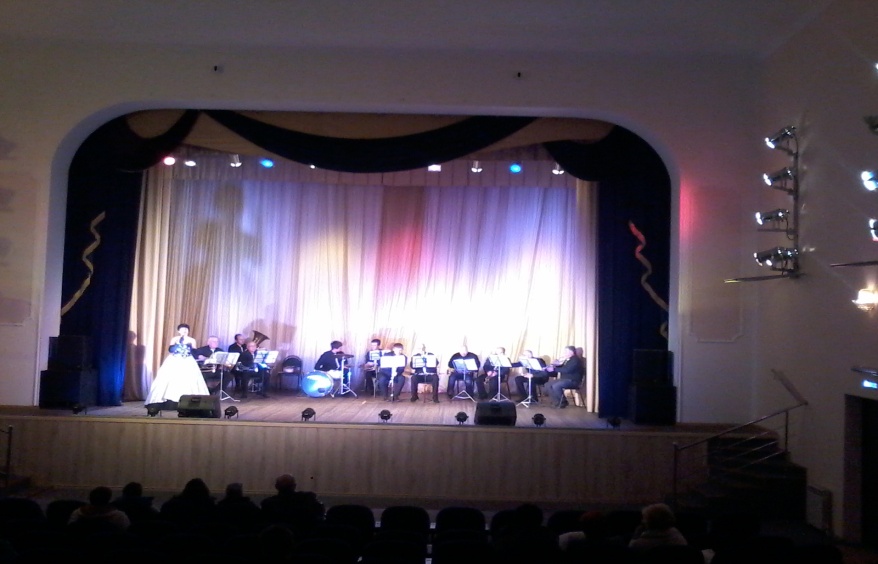 238Длина – 12,5 м.Ширина – 7,5 м.Высота – 7 м.2.Муниципальное бюджетное учреждение культуры «Централизованная клубная система Дивноморского сельского округа» Клуб села Возрождение, 353497, Россия, Краснодарский край, г. Геленджик, ул. Таманская, 50Белая Марина Олеговна +7 928 664 52 411740Звуковые колонки 2, микшерный пульт 1, усилитель 1, световое оборудование –нет. Имеется авансцена. Имеется одежда сцены. Сценический задник. Кулисы передние 2 штуки, средние 2 штуки и задние 2 штуки. Кулисы не раздвигаются, не поднимаются и не опускаются. Над сценой арлекин.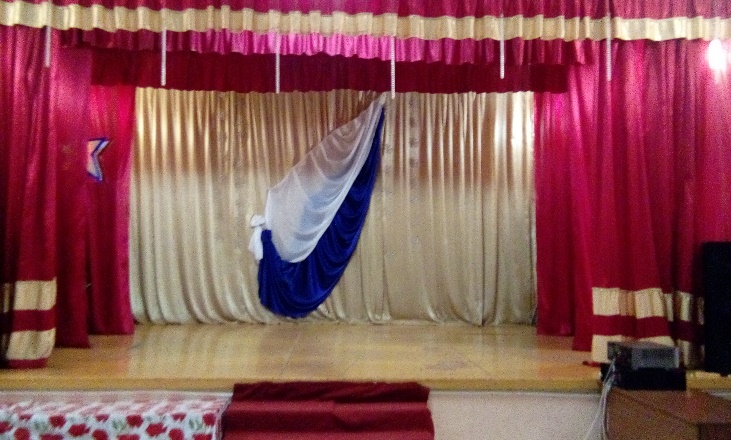 120Длина - 7,90 мВысота - 3,57 мШирина – 4,68 м3.Муниципальное бюджетное учреждение культуры «Централизованная клубная система Дивноморского сельского округа», Клуб села Прасковеевка353492, Россия, Краснодарский край,село Прасковеевка, ул. Морская,12Хотлубей Валерия Вадимовна+7 929 841 44 9926030___4.Муниципальное бюджетное учреждение культуры «Централизованная клубная система Дивноморского сельского округа», Дом культуры поселка Светлый,353460, Россия, Краснодарский край, г. Геленджик, ул. Садовая,12Захарова Надежда Нальевна+7 928 261 61 61664Звуковые колонки – 2Микшерный пульт – 1Усилитель – 1Микрофоны – 2Микрофонные стойки – 2Световое оборудование – нетИмеется раздвижной главный занавес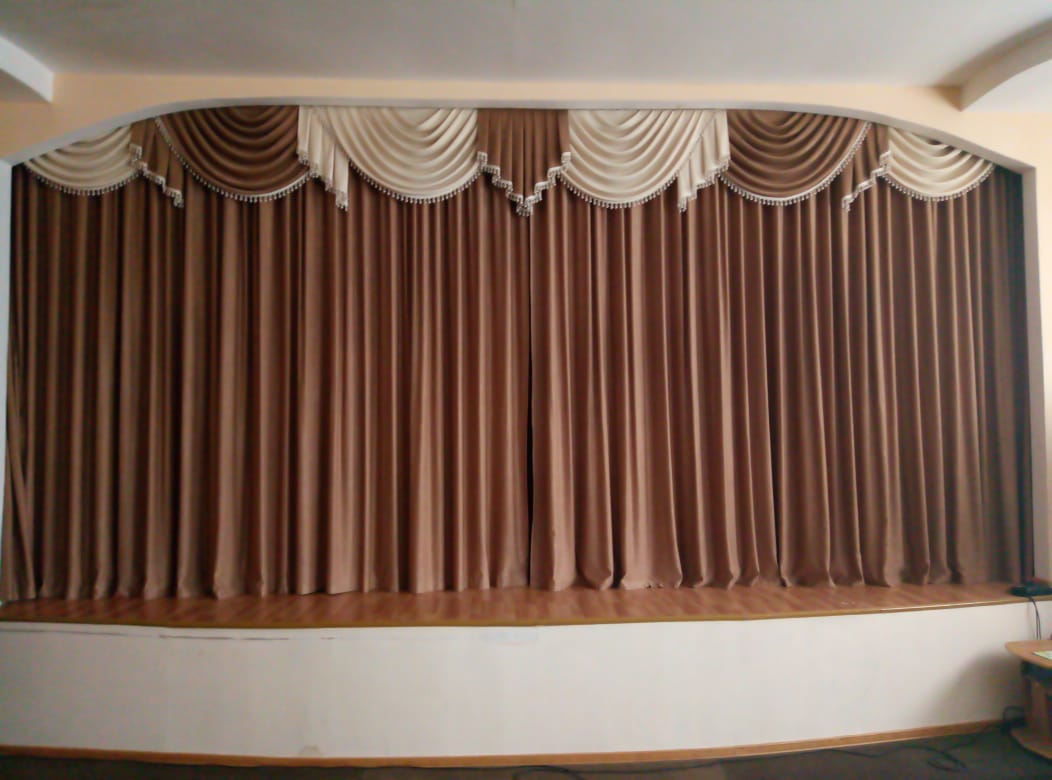 100Актовый залДлина – 9,77 мШирина - 3,95 мВысота -  4,5 м 5.Муниципальное бюджетное учреждение культуры «Централизованная клубная система Дивноморского сельского округа» Дом культуры села Адербиевка,353493, Россия, Краснодарский край, г. Геленждик, село Адербиевка, ул. Октябрьская, 49Перцева Яна Юрьевна.+7 928 281-21-611230Звуковое оборудование : 2 активные колонки; 2 сабвуфера; микшерный пульт; музыкальный центр, домашний кинотеатр; микрофоны, подставки для микрофонов – 2 шт. Главный занавес имеется (раздвижной), штанкет отсутствует.100Длина –.6,3 мШирина –.3,6 мВысота –2,8 м